How to Pull Something Heavy WorksheetObjective: Determine all the forces acting on the moving object.Do now:What is the connection between the weight of the object and the force of friction? 
Give an example or describe it using appropriate concepts and formulas.Draw a diagram showing all the forces acting on the car and the block.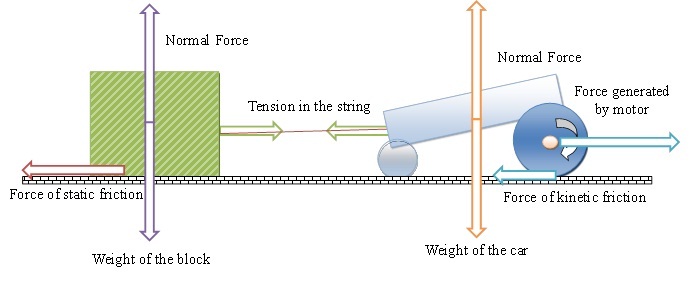 Lab instructions:Measure the mass of the vehicle using weight scales.Determine the weight of the vehicle.Determine the normal force that acts on the vehicle that rests on the solid surface.Determine the coefficient of kinetic friction for the solid surface.Calculate the force of friction on the moving vehicle.Using a Newton spring scale, measure the pulling force of the moving car on a given surface.Calculate the force generated by the motor.(Fill in the table on the next page.)Data collection: Show all work (that is, derivations, equtions, reasoning).Analyze: 	Would the pulling force of the LEGO car be enough to pull over a wooden block that weighs 2 Newtons? Assume that the block rests on the same surface as the car.Show Calculations BelowFinal ValueUnitsmass of the carMass was measured on a 5kg weight scale.Mass of the LEGO car was measured to be 169.2 g169.2g = 0.1692 kg0.1692kgweight of the carWcar = mcar * Gearth = 0.1692(kg) * 9.81 (m/s2) = 1.66(N)1.66Nnormal forceThe magnitude of a normal force follows from Fnormal = Wcar = 1.66(N). The direction of normal force is opposite to the force of gravity. 1.66N      coefficient of kinetic friction for the surfaceWe choose the coefficient of kinetic friction for rubber on dry concrete to be 0.6. 0.6force of friction on the moving carFfriction = μkinetic * Fnormal = 0.6 * 1.66 = 0.9960.996Npulling force of the moving carReading off the force measurement on the spring scale. 0.8Nforce generated by the motor of the carFmotor = Fpull + Ffriction = 0.8(N) + 0.996(N) ≈ 1.80 (N)1.80N